INU Peshawar                                                                                                                                          Date 20th April 2020Fill below blocks.Instructions: Your time starts once you log in. You have only 48 hours to complete and submit your paper on the portal. After 48 hours your time would be automatically expired. Download this paper and save it with your full name and subject. Attempt all the answers on the same page and keep in your mind to click the SAVE after every 10 minutes. When you are done with paper, go through it and submit your final copy with your name and id on SIC portal.Note:	i. Attempt all three questions. All questions carry equal marks. Be careful about spellings, sentence structure and punctuation marks.Make a report on Sports Week Closing Ceremony at your University. (300-350 words)Iqra National University held its sports week closing ceremony at the Peshawar Sports Complex for the purpose of rewarding the students with the prizes and gifts they deserved for participating and getting positions in different games during sports week.Preparations were made for the sports week closing ceremony at the Peshawar sports complex, a stage was decorated in the middle of the ground which beautifully showcased the entire sports week. On a table, on the stage the cups, medals and other prizes were arranged for the ceremony. A podium was also setup for the host to announce the victors and for the chairman and the chief guest to give their speeches.A good sound system was also arranged so the students could hear the announcements easily and clearly.The students were arriving in groups, some to support their friends, others to enjoy and have a good time. The weather was also very pleasant so a great number of students arrived to attend the ceremony. There was excitement in the air as everyone wanted to know who would be the champion. Before the ceremony started everyone gathered around the chief guest who was the retired cricketer named Shahid Afridi, to get his autograph or to get a chance to take a picture with him.The ceremony started with the name of Almighty Allah and tilawat of the Holy Quran and soon after that the excitement grew in the air, the students that were previously sitting down stood up and were cheering on when the announcer called their friends onto the stage one by one. The Chairman and the chief guest distributed the prizes among the students with the cheering getting louder with every announcement. The students left the stage with smiles on their faces after receiving their prizes.At the end of the ceremony the chief guest praised the students and encouraged them to keep on participating in these types of activities after which he thanked everyone for welcoming him to this occasion. The ceremony ended on a great note and everyone involved in it felt motivated and greatly enjoyed it.Question 2 on next pageWrite a letter to the Health Department regarding the present outbreak of COVID-19, briefing about the present condition of your area, the response of the people and the preventive facilities at hand.                                                                                                       Warsak Road,                                                                                                       Peshawar.                                                                                                       21, April, 2020.Subject: Briefing about the present condition of Warsak Road, Peshawar.Respected Sir,      I am writing this letter to you to inform you about the situation at Warsak Road, Peshawar regarding the COVID-19.      Since the outbreak occurred not too long ago the people were not taking it seriously, though there hasn’t been any cases in this area. The thought of the most people was that there is no such virus and nothing was actually happening, and that there was no ongoing global crisis.    They roamed about on the road without any regard of the fact that they could have been carrying the virus without them knowing and transmitting it to otherwise healthy people.    But after sometime they realized that it was a serious situation when the death count started to increase day by day and the offices, shops, restaurants and other businesses started to shut down, the roads started to become deserted very quickly.  The parents do not let their children out as they are more susceptible to the virus.     Most of the shops are closed as per the notice of the government and only a few essential shops are open for groceries. They provide hand sanitizers for their costumers as they enter and leave the shops.    Majority of the people use face masks, while a few can be seen with gloves as well. Washing the hands is also promoted for at least 20 seconds to remove any chances of the virus being on your hands and social distancing is also seen among the people as they try to stay away from each other with a distance of least 6 feet. I hope that this crisis will end soon.Yours trulyAmber Azim.Describe a picture in your own words and suggest a title. (300 words)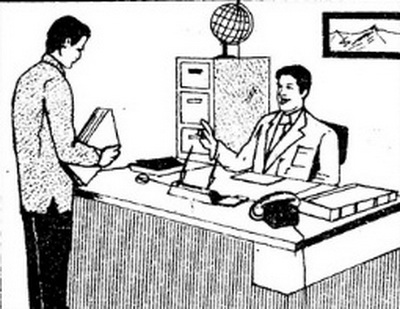 Title: The Displeased BossIn this picture I can see two men, one of them is standing at the front of the table looks like he is an employee, kind of has a dejected look on his face as if he is receiving a scolding, while the other man that is sitting behind the table, seems to be the boos and is the one that is scolding the employee. The employee is holding a file in his hand which looks thick, maybe he submitted his work late long-overdue which caused the boss to get angry. The man that is standing looks as if he has just recovered from an illness. The office looks organized since everything is in place. There is a picture of mountains behind the man that is sitting down, maybe he took that picture himself and framed it. It seems as if he is interested in travelling and photography. There is a globe present on one of the drawers in the corner of the room which further proves the point that he likes to travel.Department   (AHS) DT,RAD & DPTSubject  English-IIMarks 30Semester-IIMid Term Assignment                                                                                         Spring 2020Instructor   Hajra Iqbal                             Student Full  NameAmber AzimStudent Father Name Azim Afridi  University ID Card Number 16393Report WritingReport WritingName of ReporterAmber AzimDay, Date, TimeWednesday, April, 22, 2020.Audience65% male, 45% female.Activity PlaceSports Complex, Peshawar.OrganizationIqra National University.